Community Gardens 2016Prepared by:  Doug ElliottThis was, almost without reservation, a good year for the community gardens. The weather generally cooperated and there were no major infestations of bugs or diseases. Some of the highlights of the year are listed below.The gardens donated a plot to the Spinal Cord Injury Association for a wheelchair-accessible garden.We made arrangements with Emterra to provide green bins for weeds and other compostable material. This cut down on the amount of organic material sent to the city landfill and saved us some money hauling Loraas bins to the dump. But the 12 bins were not enough to handle all of the weeds so we will be looking at the cost of bringing in a larger bin in 2017.We cancelled our security contract with Garda but vandalism was almost non-existent because our new volunteer security coordinator, Keith Lee, has been patrolling the gardens in the evenings. We closed our Yahoo website and have replaced it with a “free” site. Emails are now sent to gardeners by Mail Chimp.Our proposal to limit flooding in the garden has been accepted by the City of Regina and the Ministry of Highways. We have tendered the work but the bids received so far are well beyond our financial capacity. There is a demand for gardens that are not tilled in the Fall so that people can plant perennials such as raspberries and strawberries and fall-planted crops such as garlic. We conducted a survey of the gardeners and found an unmet demand for about 100 of these “perennial” plots. In response, we are converting a block of annual plots to “perennial” plots. Changes in Board MembersOne of our long-time board volunteers is stepping down. Arnold Fritsch was the Fall Director. Doug Elliott will step down as president; he remains as the Treasurer and the representative on the SZRB.Marlene Hooper and Bob Guthrie will hold the president’s position for 2017.The 2016 financial statement is attached. Revenues exceeded expenditures by $2,347 to bring our accumulated surplus to approximately $14,000.Revenues and Expenditures for 2016 (with comparison to 2015)South Zone Community Garden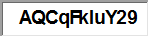 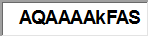 Jan - Dec 2016Jan - Dec 2015Ordinary Income/ExpenseOrdinary Income/ExpenseOrdinary Income/ExpenseOrdinary Income/ExpenseIncomeIncomeRevenue$16,020.00$14,445.00Total IncomeTotal Income$16,020.00$14,445.00Cost of Goods SoldCost of Goods SoldRefunds for Gardeners$165.00$75.00Total COGSTotal COGS$165.00$75.00Gross ProfitGross ProfitGross Profit$15,855.00$14,370.00ExpenseExpenseCity of Regina$4,265.51$6,090.58Wascana Centre Authority$2,457.82$4,974.57Waste Disposal$2,165.33$1,514.04Security$0.00$3,436.15Equipment and Operations$3,101.79$1,428.23Office Supplies/Administration$1,108.35$895.54Capital Expenditures$362.93$918.47Special and One Time$157.50-$1,531.80Reconciliation, Miscellaneous-$111.28$0.00Total ExpenseTotal Expense$13,507.95$17,725.78Net Ordinary IncomeNet Ordinary IncomeNet Ordinary IncomeNet Ordinary Income$2,347.05-$3,355.78Other Income/ExpenseOther Income/ExpenseOther Income/ExpenseOther Income/ExpenseOther IncomeOther IncomeOther IncomeSurplus from Prior YearSurplus from Prior Year$11,657.59$15,013.37Total Other IncomeTotal Other IncomeTotal Other Income$11,657.59$15,013.37Net Other IncomeNet Other IncomeNet Other IncomeNet Other Income$11,657.59$15,013.37Net IncomeNet IncomeNet IncomeNet Income$14,004.64$11,657.59